1. Composición del departamento de ______________________ durante el curso 2019-20202. Aspectos docentes 2.1. Desarrollo de las programaciones didácticas 2.1.1 Grado de cumplimientoObservaciones: 2.1.2 Modificaciones sobre la programación inicial y que deban constar en esta memoria2.1.3 Valoración de la eficacia de los procedimientos e instrumentos de evaluaciónObservaciones:2.1.4 Valoración de la eficacia de los procedimientos e instrumentos de recuperación     Observaciones: 3. Análisis del funcionamiento del Departamento  3.1. Eficacia de las Reuniones de Departamento     Observaciones: 3.2. Relevancia de los temas tratados  en las Reuniones de Departamento      Observaciones: 3.3. Formación del profesorado 3.3.1. Actividades de formación realizadas3.3.2. Demanda de actividades de formación para próximos cursos4. Actividades extraescolares y complementarias organizadas o en las que participa el Departamento4.1. Valoración de las actividades extraescolares y complementarias realizadas por el Departamento      Observaciones: 5. Propuestas de mejora 					Fdo. Jefe/a de Departamento de                                                   					 En Huelva a    de junio de 2020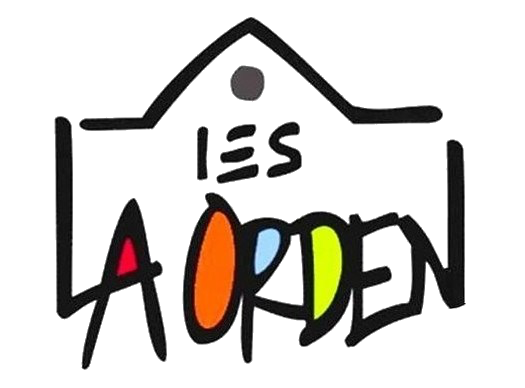 IES LA ORDEN MEMORIA DE DEPARTAMENTO CURSO 2019-2020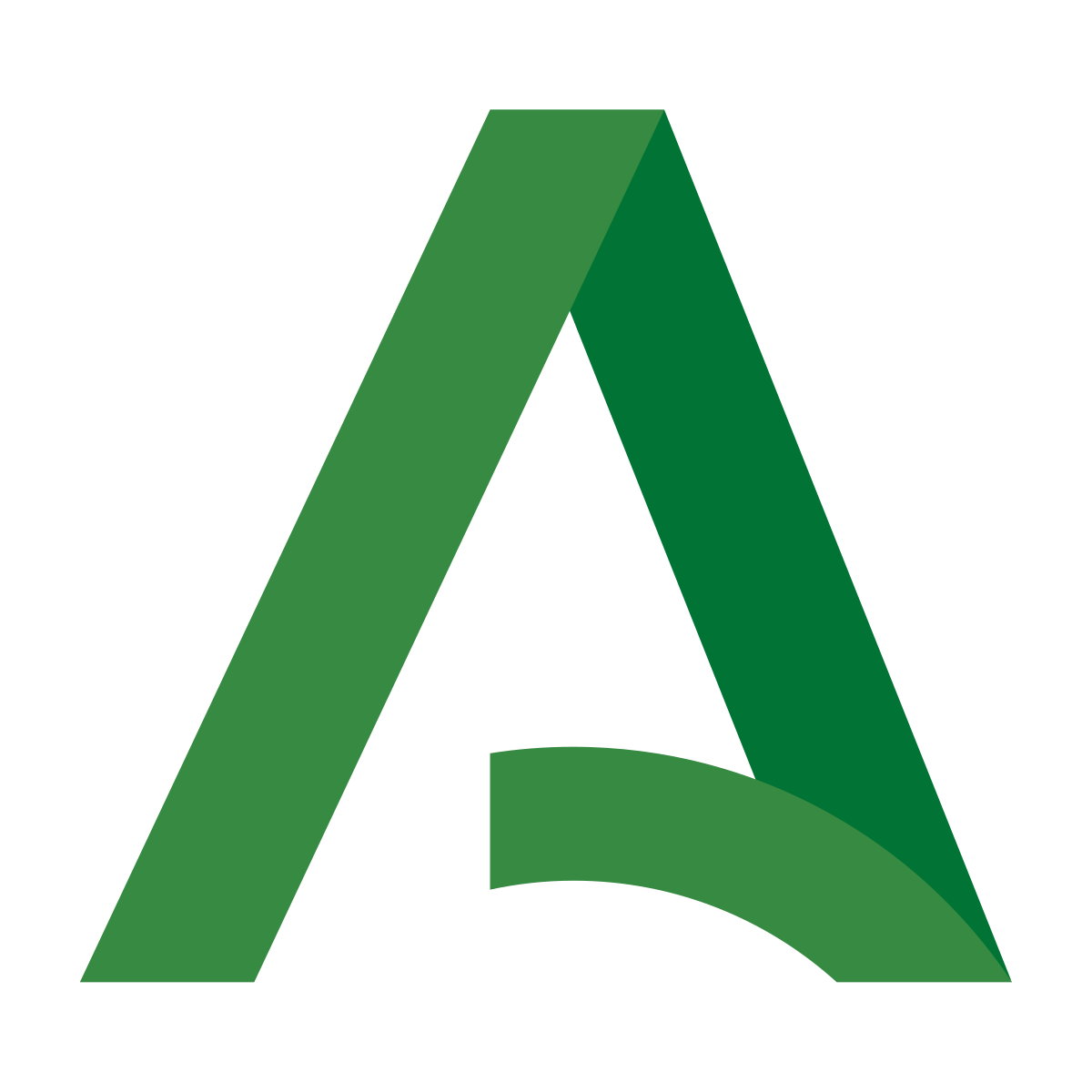 DEPARTAMENTO DE DEPARTAMENTO DE DEPARTAMENTO DE Profesor/ aCargo Materias que imparte GruposProfesorado sustituto Profesorado sustituido Periodo TotalParcial 60% al 90%Parcial al 50%Excelentes Buenos Mejorables Innadecuados Excelentes Buenos Mejorables Innadecuados Excelentes Buenos Mejorables Innadecuados Excelentes Buenos Mejorables Innadecuados Excelentes Buenos Mejorables Innadecuados 